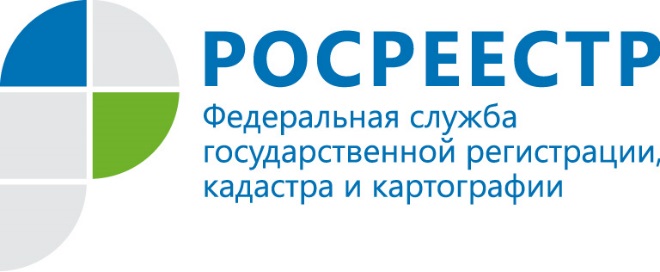 Внимание!С 11 по 15 августа 2018 года в отделах и ТОСП (офисах) МФЦ будет приостановлен прием документов на услуги РосреестраУправление Росреестра по Иркутской области информирует, что в связи с проведением технических работ с 11 по 15 августа 2018 года во всех отделах и ТОСП (офисах) «Мои документы» (МФЦ) на территории Иркутской области прием документов:- на государственный кадастровый учет и (или) государственную регистрацию прав на недвижимое имущество, - предоставление сведений из Единого государственного реестра недвижимости (ЕГРН) осуществляться не будет.Также в указанный период не будет осуществляться прием документов в пяти офисах филиала ФГБУ «ФКП Росреестра» по Иркутской области, принимающих заявления на регистрацию прав по экстерриториальному принципу, расположенных в городах Иркутске, Ангарске, Шелехове, Слюдянке, Нижнеудинске.Выдача документов по уже оказанным услугам Росреестра будет осуществляться в штатном режиме.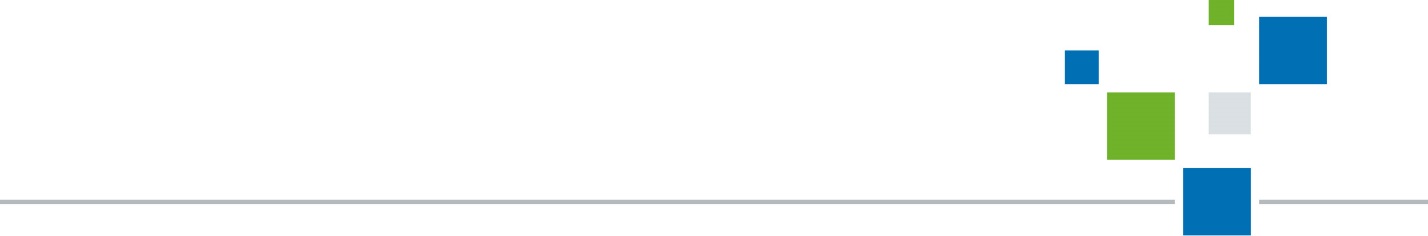 